Curriculum VitaeName: Ahmed Abd El- Aal MohammedDate of Birth: 1 / 2/ 1942Nationality: EgyptianPlace of Birth: AssiutMartial Status: Married Military Status: DonePlace of Work: Botany and Microbiology Dept. Assiut Univ., .Address: Botany and Microbiology Department, Faculty of Science,  , .QUALIFICATIONS:  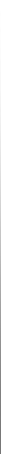 •	B.Sc. Degree in Science (Botany) - 1964, from AssiutUniversity – Assiut - Egypt (very good).•   M.Sc. in Phycology - 1972, Ph.D. in Phycology- 1978              PUBLICATIONSMahmoud S. Adam Ahmed A. Issa, Ahmed A. Mohammed and Awatief F. HIFNEY :The effect of pollution on the  community of soil algae on the Nile bank at Assiut ,Egypt, Acta Hydrobiologica ., 42 (2000)2. A.A.Issa,M.S.Adam,A.A. Mohammed and A.F. Hifney: Comparative study of Algal communities on cultivated and uncultivated soils, PAKISTAN Journal of Biological Science, 3: 615-620 (2000)Hifney,  A.F.,   Issa,   A.A.   and   Mohammed,   A.A.   (2004): Distribution   pattern  of  algae  in  the  root  zone  of  some Egyptian plants at Assiut region. Egypt J. Union Arab Biol. Sci. Cairo, 15: 81-99 LANGUAGES & OTHER SKILLS:Arabic (Maternal language)  EnglishGerman (good)